CSUF College of Humanities & Social Sciences Inter-Club Council Meeting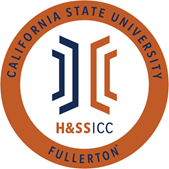 December 3rd, 2021 11:00 A.M. ZoomMeeting called by: Jazmin Flores, ChairMeeting called at 11:01amType of meeting: Regular Attendees: Council Representatives, Executive Officers, General Public Agenda Topics:Call to Order / Roll CallAAEEAbled AdvocatorsActive MindsAPSAKD
ASA
ASSA
CJSA
Geography ClubHSA (Tardy)LSALSPA (Absent)LSSAPAGSOCAPDSAPhi Alpha ThetaPsi Chi (Tardy)Rebound Scholars (Absent)SIRE
TACTESOL UNAApproval of MinutesAAEE moves to approve the minutesASSA seconds to approve the minutes Approval of AgendaAAEE moves to approve the agendaAKD seconds to approve the agendaPublic Speakers  This is a time where members of the public may address the humanities and social sciences council on any item appearing on this agenda or matters impacting students. Budget8074 – Contracts, Fees and Rentals: $30,462.868077 – Travel: $17,700.00ReportsChair – Jazmin FloresUse up the money!Vice Chair – Julieta ZavalaParking cannot be reserved. You can pay for parking and include it in your allocation request form.ASI is now fixing the reimbursement checks. All checks should ctsent out by Friday Dec. 10th. Director of Administration – Leah YaginRe-registration processDirector of Public Relations – Allison StacyAbsentSocial Justice Facilitator – Nico GonzalesAbsentAdvisor – Dr. Connie Moreno Yamashiro, Assistant DeanGiving out free school suppliesMon-Wed of this week (Dec. 6-8) to HSS students from 10am-3pm in GH-211B (while supplies last)Promoting Research SymposiumImportant Reminders:Last HSS ICC meeting of Fall 2021 next Friday, Dec. 101st Monday of Spring 2022 is Monday, January 24, 20221st Meeting in Spring – Friday, January 28, 2022Graduate Assistant – VacantASI Liaisons – David Velasquez and Marcus ArnlineWorking with ASI planning to table with the Dean in front of the HSS building with donuts or other food at the start of next semesterHSS Week Committees April 4th-8thHSS Week ThemeReimagining Our Future and Shaping Our Mental HealthOld Business New BusinessAbled Advocators moves to open line item aAAEE seconds to open line item aAction The modality of the Spring 2022 HSS ICC weekly Friday meetingAll onlineHybrid – online with the exception of the first and last meetings of the monthFinal Vote: Majority Vote  All meetings will be online. Phi Alpha Theta moves line item cAAEE seconds to open line item bAction Psi Chi is requesting $504.93 from line item 8074. The funds will be used for food, utensils, and decorations. Psi Chi will be hosting an induction ceremony on Thursday, December 9th. Presentation | Questions | DiscussionsVote: 19/19 vote yes! Psi Chi is approved.AAEE moves to open line item cAKD seconds to open line item cAction Phi Alpha Theta is requesting $140 from line item 8074. The funds will be used for scantrons, blue books, pencils, and snacks. This is a social event happening on December 8th and December 9th from 11:00am–2:00pm.Presentation | Questions | DiscussionsVote: 19/19 vote yes! Phi Alpha Theta is approved.Next Week’s AgendaGeography Club for line item 8074SIRE for line item 8077AnnouncementsPAGSOCA is hosting guest speaker tonight from 6-7pm. Will post under events in the discord.HSS ICC E-board will be tabling on Thursday 11am-1pm. AdjournmentAdjourned 11:45am